وزارة التعليم العالي والبحث العلمي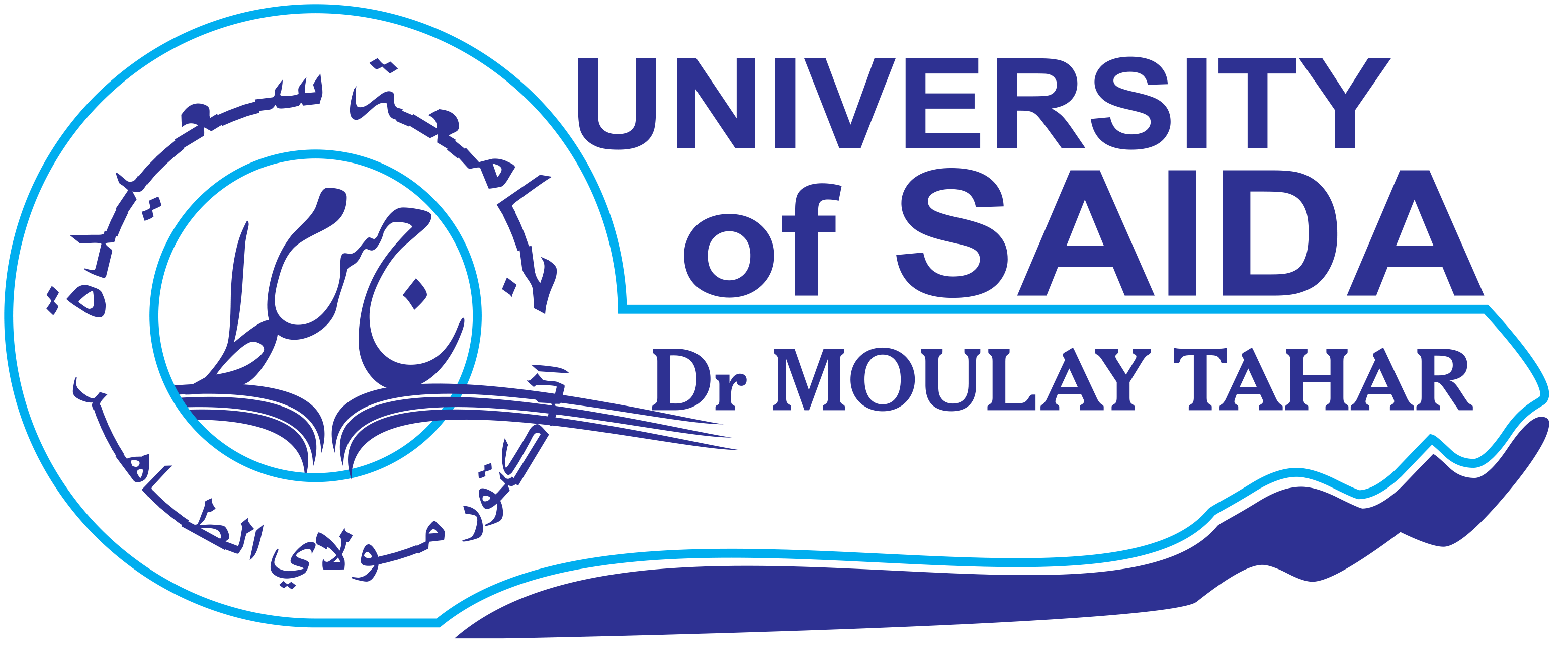 جامعة الدكتور مولاي الطاهر سعيدةكلية العلوم الاجتماعية والانسانيةسعيدة في : اليوم/ الشهر / السنة                                                         الى السيد رئيس قسم:   طلب تغيير الشعبةانا الممضي اسفله الطالب: المولود بتاريخ: …  /  …. /  …...   بـــــــ بلدية:.................          ولاية:...........................المسجل في قائمة الموجهين لشعبة:......................  التمس من الهيئة العلمية الموقّرة إعادة  النظر في  توجيهي. واعلن عن رغبتي في مواصلة الدراسة في شعبة:..............المعني بالأمر: